RESEERSÄTTNING 2017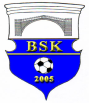 Datum___________________Namn __________________________Efternamn _________________________________Konto nr                 ________________________Resa till:                ______________________________   Matchen                ______________________________Antal mil  tot            ______________________________Månads reseersättning enligt styrelsebeslut  1 mil x18,5 krUtbetalt_________krGrundförutsättning är att det är mer än 2 spelare på resan och att det är godkänd av lagledare. (gäller bara borta matcher)Maila ansökan om ersättning digitalt till selim.duderija@bredband.net  (dokumenta kan hämtas på bsk-s hemsida) eller lämna utskriven version till kassör Selim Duderija.Ytterliggare frågor angånde ersättning kan besvaras av lagledare eller ordföranden (eller nån annan från styrelsen)Västerås______________Kasör					Ansställd/ Spelare_____________________				_____________________